Characteristics of exponential functions worksheetDirections: 1. On https://www.desmos.com/calculator graph the following exponential functions. 2. Identify The AsymptoteDomain and Range End Behavior X Intercepts Y Intercepts 1.               Asymptote:  ____________________                                            Domain: _______________________			Range:   ________________________			End Behavior As f(x)    ___________________   x ___________________					 F(x)_____________________   x   __________________			X Intercepts: ____________________			Y Intercepts: ____________________     2.          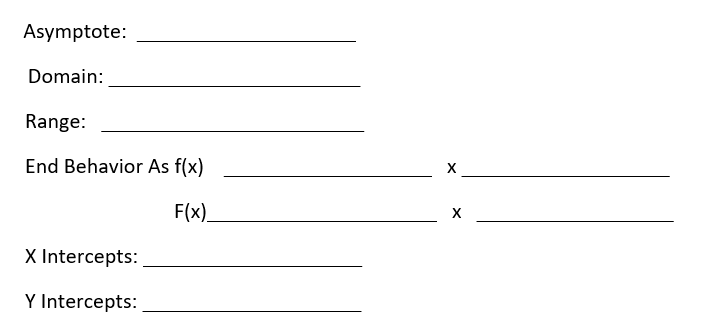 3.         4.      5.  